LI: To add 2 fractions with different denominators.I will be successful if…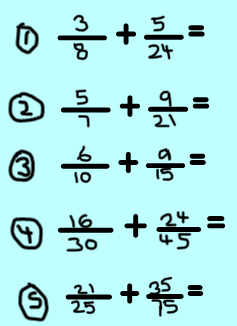 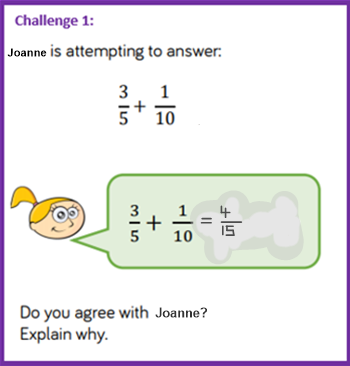 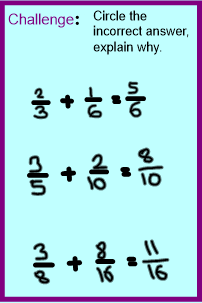 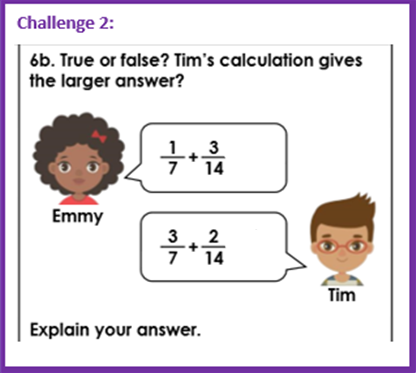 I know to find the answer I need to find the common denominator between the fractions. I can use my times table and division facts to help me answer the question.I can add two numbers together.I know the denominator stays the same in my answer. 